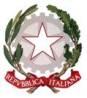 Ministero dell’ Istruzione, dell’Università e della Ricerca Ufficio Scolastico Regionale Per Il Lazio                      00040 POMEZIA - Via della  Tecnica.3 - 41° Distretto            Tel. 069120718Fax 069120426   C.F. 97713590582Ai Sigg. GenitoriAi fini dell’ampliamento dell’Offerta Formativa as 2015/2016 la Scuola Primaria promuove le seguenti attività extra curriculari che saranno gestite da docenti o esperti. Il costo è a carico delle famiglie.Cognome e Nome dell’alunno_________________________________________ Classe _________Firma dei genitori_______________________________________________________AttivitàFinalitàTempiLuogoQuotaAdesioni“Superfantamega-me, creare con le parole” Ins.Siani con esperto esternoPotenziamento della lingua orale attraverso strumenti creativi10 incontri quindicinali da GennaioMercoledì/venerdì16:15/17:45Biblioteca scolastica100 € annualiIn due rate da 50 €“Le emozioni a teatro”Ins.Camporesi con esperto esternoRiconoscere e gestire le emozioni proprie ed altrui.Da ottobre a maggio Giovedì 16:15/17:45Aula120 € annualiIn due rate dai 60 €“Danze di pace dal mondo” Ins.LamarraSviluppo di una coscienza “di unità” e di una maggiore comprensione della diversità attraverso le danzeDa ottobre a maggioLunedì 16:15/17:45Atrio del tempo pieno80 € annuali in due rate da 40 €“Più sport a scuola”BasketMini volleyGinnastica artisticaKrav-MagaProf.MassaroniPotenziare lo sport a scuolaDa ottobre a maggioMartedì e Giovedì16:15/17:15Palestra della scuola120 € annualiIn due rate di cui 60 € all’iscrizione e 60 € entro il 10 dicembre“Il teatro è vita” AC 2000  Prof.MassaroniCostituire una scuola di teatroDa ottobre a maggioMartedì e Giovedì16:15/17:15Teatro “via della Tecnica”160 € annualiIn due rate di cui 80 € all’iscrizione e 80 € entro il 10 dicembreCorso di teatro Ass AtlantideEx ac Il Cassetto nel SognoMigliorare la capacità di comunicare per aumentare la fiducia in se stessiDa ottobre a maggioLunedì 16:15/18:00Aula120 € annualiIn due rate dai 60 €Minivolley Asdc Volley Team PomeziaFavorire lo stare insieme praticando il gioco di squadraLunedì e mercoledì16:15/17:1520 € mensiliBadminton Asdc Volley Team PomeziaFavorire la capacità di stare insiemeVenerdì16:15/17:1510 € mensili“ English camp ACLE “  prof.ssa DonfrancescoPotenziare la conoscenza della lingua e usarla con maggiore spontaneitàclassi quarta e quinta Campo estivo in inglese13/24 giugno 2016Locali scolastici270 € per due settimane +30 € iscrizioni entro il 27 marzo 2016Progetto Teatro: Il musical nella scuola Prof.ssa ScaglioneLa musica come veicolo per accrescere la consapevolezza ecologicaPer le classi quinte a tempo normaleMercoledì14.30 16.30dal 14 ott al 16 dic + 18 dicTeatro della scuola30 € per alunnoAssociazione Sol-Fa-Mi  Laboratorio di flauto dolceFar acquisire un’abilità strumentale, coinvolgendo il singolo e il gruppo1 volta a settimana lunedì o mercoledìAula7 euro mensili a bambino per almeno 16 alunni o 8 euro per gruppi inferioriAssociazione Sol-Fa-MiCorso musicale “La scuola sonora”Espressione musicale e socializzazione nella scuola1 volta a settimanaLunedì o mercoledìAula7 euro mensili a bambino per almeno 16 alunni o 8 euro per gruppi inferiori